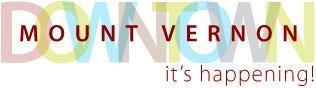 Returning Artisan Vendor Application 31st Annual Tulip Festival Street Fair Mount Vernon, WA April 17, 18, 19 - 2015 Contact Name:________________________________ Home Phone:___________________  Business Name:_______________________________ Work Phone: ___________________  Mailing Address:______________________________ Cell Phone: ____________________  City/State/Zip:______________________________ Email: _________________________  Website? ___________________________________________________________________  UBI #:________________________ Prior booth number or location:_________________________________________________ Please try to locate my booth in the same space as last year: YES or NO If no, please try and locate me near:_____________________________________________ We will make every effort to accommodate your request; however, we cannot make any guarantees.  With the exception of side streets, booths are grouped four per pod – which means in essence every booth is a corner booth! There is a flat fee of $325 for each 10’x10’ space, $625 for a 10’x20’, or $925 for a 10’x30’ with no commission fees. We have not raised our booth fees in 8 years. The $25 increase will be used to defray the cost of a program guide with a distribution of 50,000. Each vendor will receive a 2-3 line entry to describe their wares. This is also the reason for the earlier application and notification deadlines.A $100 non-refundable deposit is due by November 15, 2014. Remaining payment and your signed contract are required prior to booth assignment. Unreserved booth space will be assigned to an alternative artist after 5pm on December 15, 2014. Please type or print your 2-3 line description of your wares below.Image Usage: I agree to let the Mount Vernon Downtown Association use my images submitted for this exhibit for marketing, promotion, or display purposes.Signature________________________________________________Please send the above to: Mount Vernon Downtown Association (MVDA)  Attention:   Cathy Stevens, Street Fair Coordinator  PO Box 1801  Mount Vernon, WA 98273Fax: (360) 428-6753 Questions or comments? Please email them to: mvstreetfaircoordinator@gmail.com or call (425) 321-7433. Thank you for your interest in the Tulip Festival Street Fair. Find us on Facebook! www.facebook.com/tulipfestivalstreetfair 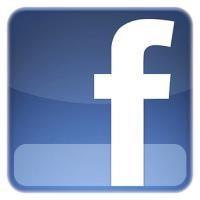 